Утверждаю:руководитель техническогоотдела ООО “НАГ”___________Новиков С.В._________________2017гПрограмма и методика испытаний Источников Бесперебойного Питания (ИБП)  Екатеринбург2017 г.НазначениеДанная программа и методика испытаний Источников Бесперебойного Питания (ИБП) предназначена для подтверждения соответствия техническим требованиям к ИБП. Настоящая Методика описывает алгоритмы и определяет способы, применяемые при тестировании в ООО “НАГ”.Общие положенияОбласть примененияПоложения Методики распространяются на технические подразделения Общества, которые проводят тестирования оборудования для массового и корпоративного сегментов рынка на сетях связи Общества.Термины, определения и сокращенияДля целей Методики в ней используются термины и сокращения, определенные в Глоссарии терминов и определений Общества, а также следующие:Программа испытанийЦель тестированияТестирования проводятся согласно программе и методике испытаний ООО “НАГ” для источников бесперебойного питания для подтверждения соответствия требований нормативных документов и заявленных технических характеристик.Условия и порядок проведения тестированияТестирование проводится в Лаборатории ООО “НАГ” г. Екатеринбург, ул. Предельная 57/2. совместной рабочей группой, куда входят технические специалисты Общества. По результатам составляется протокол тестирования, содержащий:Модель тестируемого оборудования, его аппаратная и программная версия;Период проведения испытаний;Краткое заключение с рекомендацией по использованию;Перечень проводимых тестов с полученными результатами;Состав рабочей группы с указанием ФИО, должностей, и их подписи.Тестирование может быть приостановлено, если какие-либо факторы могут повлечь нарушение правил и мер безопасности для персонала или создать условия, препятствующие нормальной эксплуатации тестируемого оборудования, измерительных приборов и другого оборудования Общества. Испытания должны проводиться в нормальных климатических условиях и условиях климатических испытаний, установленных производителем. За нормальные климатические условия испытаний должны быть приняты следующие:	температура окружающего воздуха  -  +(20±10)°С;	относительная влажность воздуха - (45-80)% при температуре до 25°С;	атмосферное давление -  (84-107)кПа (630-800 мм рт. ст.).Заданные климатические условия испытаний достигаются выдержкой оборудования в этих условиях в течение нормированного интервала времени, установленного производителем..	При испытаниях, оборудование устанавливают в том же положении, что и при эксплуатации..	При испытаниях в качестве источника переменного тока может быть применена электрическая сеть общего назначения, если иное не установлено производителем..	Испытания должны проводиться при работе на эквивалентную нагрузку, параметры которой не должны отличаться более чем на 5% от устанавливаемых нормированных значений. Перед началом проведения испытаний устанавливается номинальное значение выходного напряжения и тока нагрузки..	Оборудование испытывают в комплекте, предусмотренном ТУ и/или эксплуатационной документацией, совместно с минимально необходимым составом технических средств, функционально взаимодействующих с испытуемым оборудованием..	Технические средства, функционально взаимодействующие с испытуемым оборудованием, или источники сигналов, необходимые для обеспечения функционирования оборудования при проведении испытаний, могут быть заменены имитаторами..	Класс точности приборов и методы измерений должны быть выбраны такими, чтобы гарантировать точность, задаваемую для каждого измерения: 	Перед началом тестирования производятся подготовительные работы, которые включают в себя:Подготовку стенда в соответствии с методикой и схемой проведения испытаний;Настройку измерительных приборов и вспомогательного оборудования;Монтаж и настройку тестируемого оборудования.На тестирование предоставляются и используются в работе:тестируемое оборудование в заявленной комплектации, включая версии программной и аппаратной части;Техническая документация: спецификация, руководство и пр.;Сертификаты и декларации соответствия.Тестирование проводится полностью по одной (каждой) модели оборудования, включая одну версию аппаратного и одну версию программного обеспечения. Если в процессе тестирования выясняется необходимость в замене моделей и/или версий оборудования, то все процедуры полностью повторяются.Протокол тестирования подписывается членами рабочей группы и заверяется руководителем структурного подразделения Общества, проводившего тестирование. При отсутствии подписи представителя производителя, в протокол заносится соответствующая запись с пояснением причины.Оборудование, используемое для испытаний, является эталонным и применяется для всех испытуемых устройств.Настройкой оборудования, используемого для испытаний, занимаются специалисты Лаборатории. На период испытаний доступ к управлению оборудованием имеют только специалисты лаборатории.В случае выхода из строя или некорректной работы в процессе проверок оборудования, используемого для испытаний, оно может быть заменено на аналогичное. В таком случае специалисты Лаборатории могут принять решение о повторной проверке устройств предоставленных для испытаний.  Руководящие документы и запись результатов тестированияСогласно Процедуре при проведении тестирований используются следующиевнутренние нормативные документы:Вышестоящая Процедура;Технические требования.Технические условия на испытуемое оборудование (предоставляются производителем оборудования).В процессе выполнения тестовых процедур ПМИ участники тестирования заносят полученные данные в протокол и выставляют отметку “Тест пройден” или “Тест не пройден”.Если тест не был пройден, в поле «Комментарии» приводится краткое обоснование причины.Если какой-то тест не был произведен, то напротив него заполняется поле «Комментарии» с пояснением причины, а поля “Тест не пройден” и “Тест пройден” остается пустым.Состав тестируемого оборудования и его характеристики-ИБП в комплектации и в соответствии с требованиями, указанными в Технических требованиях, с необходимой технической документацией-комплект аккумуляторных батарей ( таких же, как в ИБП) с комплектом проводов, для соединения их в группу , для проведения тестов АКБ, с необходимой технической документациейПЕРЕЧЕНЬ СРЕДСТВ ИЗМЕРЕНИЙ И ИСПЫТАТЕЛЬНОГО           ОБОРУДОВАНИЯ                                                                                                                       Таблица 1 Методика испытаний4.1.	Проверка соответствия требованиям нормативных документов и заявленных технических характеристик ИБП.4.1.1	Визуальный осмотр4.1.2  Проверка выходного напряжения ИБП при работе от внешней сети и  диапазона входного напряжения без перехода на АКБ4.1.3 Проверка установившегося отклонения выходного напряжения  ИБП при работе от АКБ.4.1.4 Проверка частоты выходного напряжения и определение значений установившегося отклонения частоты выходного напряжения при работе ИБП от АКБ4.1.5	Определение формы сигнала выходного напряжения и определение коэффициента искажения синусоидальности кривой выходного напряжения (при работе на активную нагрузку) при работе ИБП от АКБПроверка выходной мощности  ИБП4.1.7  Проверка   коэффициента полезного действия  4.1.8 Проверка времени переключения  ИБП на АКБ и обратно4.1.9 Проверка защиты   ИБП от короткого замыкания (КЗ).4.1.10 Защита от перегрузки по току на выходе ИБП.4.1.11 Проверка защиты батарей ИБП от глубокого разряда.4.1.12    Проверка  защиты батарей ИБП от перезаряда.Проверка электропитания нагрузки с одновременным непрерывным зарядом (подзарядом) аккумуляторной батареи.Проверка времени резервной работы ИБП от батарей.Проверка работы местной сигнализации ИБП.Проверка функции «холодный старт».Проверка функции «автоматическая перезагрузка»Проверка синфазности напряжения инвертора ИБП и сети .Проверка соответствия требованиям нормативных документов и заявленных технических характеристик АКБ.4.2.1 Визуальный осмотрПроверка герметичности АКБЛаборатория -Лаборатория технического отдела ООО НАГ (Екатеринбург, ул. Предельная 57/2).Образцы оборудования-Образцы оборудования, переданные для проведения тестирования. Аппаратная и программная версия образцов оборудования должны полностью совпадать с версией, поставляемой в дальнейшем на сеть связи Общества.Тестирование-Процесс испытаний оборудования.Тестирование после доработки-Испытания оборудования, ранее прошедшее тестирование с результатом «Рекомендовано с замечаниями».Технические требования (ТТ)-Детализированные требования к поддерживаемому функционалу, соответствию стандартам и параметрам оборудования.ИБП-Источник Бесперебойного ПитанияЛАТР-Лабораторный автотрансформаторАКБ-Аккумуляторная батареяПМИ - -Программа и методика испытаний оборудованияНомер п/пНаименование СИТипЗаводской номер1Осциллограф цифровой запоминающийHanteck TDS1002C-EDU2Мультиметр цифровой прецизионныйCEM-DT99393Измерительные клещи-ваттметрMastech MS2138MBHC0112904Автотрансформатор (ЛАТР)FNEX-55Блок нагрузочных резисторовZeni Thsun 380/306Блок нагрузочных резисторовZeni Thsun 220/10ЦельПроверка внешнего вида,  комплектации, документации и соответствия требуемым габаритам.Проверка внешнего вида,  комплектации, документации и соответствия требуемым габаритам.Процедура1.	Провести визуальный осмотр ИБП на соответствие ТТ, проверить комплектацию, документацию и произвести замеры габаритов ИБП., 1.	Провести визуальный осмотр ИБП на соответствие ТТ, проверить комплектацию, документацию и произвести замеры габаритов ИБП., Ожидаемый результат         ДокументацияИБП и АКБ должны иметь Декларации соответствия  в системе сертификации «Связь»  Министерства связи РоссииДля ИБП: Технические характеристики, Руководство по эксплуатацииДля АКБ: Технические характеристики, Руководство по эксплуатации, разрядные таблицы.         ДокументацияИБП и АКБ должны иметь Декларации соответствия  в системе сертификации «Связь»  Министерства связи РоссииДля ИБП: Технические характеристики, Руководство по эксплуатацииДля АКБ: Технические характеристики, Руководство по эксплуатации, разрядные таблицы.Комментарии☐  Tест пройден☐  Tест пройден☐  Тест не пройденЦель1.Проверить выходное напряжения во всем рабочем диапазоне ИБП без перехода на АКБ.1.Проверить выходное напряжения во всем рабочем диапазоне ИБП без перехода на АКБ.ПроцедураПодключить к ИБП источник питания с регулируемым выходным напряжением.Подключить к выходным клеммам ИБП цифровой мультиметр класса точности не хуже 0,5 и осциллограф. Подключить номинальную нагрузку, соответствующую мощности установленного ИБП. Подавать последовательно напряжение питания из заявленного рабочего диапазона , включая граничные показатели. По осциллографу зафиксировать момент перехода на АКБ ( в нижней и верхней части диапазона).Убедиться в работе узла регулирования напряжения. Проверить наличие и соответствие заявленному значение напряжения на выходе ИБП.С помощью цифрового мультиметра проанализировать выходное напряжение. определив диапазон выходного напряжения, в зависимости от входного. Сравнить полученный рабочий диапазон входного напряжения без перехода на АКБ с заявленным Подключить к ИБП источник питания с регулируемым выходным напряжением.Подключить к выходным клеммам ИБП цифровой мультиметр класса точности не хуже 0,5 и осциллограф. Подключить номинальную нагрузку, соответствующую мощности установленного ИБП. Подавать последовательно напряжение питания из заявленного рабочего диапазона , включая граничные показатели. По осциллографу зафиксировать момент перехода на АКБ ( в нижней и верхней части диапазона).Убедиться в работе узла регулирования напряжения. Проверить наличие и соответствие заявленному значение напряжения на выходе ИБП.С помощью цифрового мультиметра проанализировать выходное напряжение. определив диапазон выходного напряжения, в зависимости от входного. Сравнить полученный рабочий диапазон входного напряжения без перехода на АКБ с заявленным Ожидаемый результатДиапазон входного напряжения без перехода на АКБ не менее162...290 В, и соответствует заявленному. Узел регулирования напряжения работает.  Выходное напряжение  ИБП соответствует заявленным данным. Диапазон входного напряжения без перехода на АКБ не менее162...290 В, и соответствует заявленному. Узел регулирования напряжения работает.  Выходное напряжение  ИБП соответствует заявленным данным. Комментарии☐  Tест пройден☐  Tест пройден☐  Тест не пройденЦель1.Проверить установившееся отклонение выходного напряжения ИБП  при переходе на АКБ, и его соответствие заявленным параметрам.1.Проверить установившееся отклонение выходного напряжения ИБП  при переходе на АКБ, и его соответствие заявленным параметрам.ПроцедураПри отключенном внешнем напряжении и переходе на батареи, подключить цифровой мультиметр класса точности не хуже 0,5 на выход ИБП и  определить начальное значение выходного напряжения. Измерять выходное напряжение при нормированных наименьших и наибольших значениях выходного тока.За результат измерений принимают наибольшее и наименьшее по абсолютным значениям выходное напряжение.Значение установившегося отклонения выходного напряжения ΔUу, в вольтах при нормировании отклонения в виде симметричного допуска вычисляют по формуле: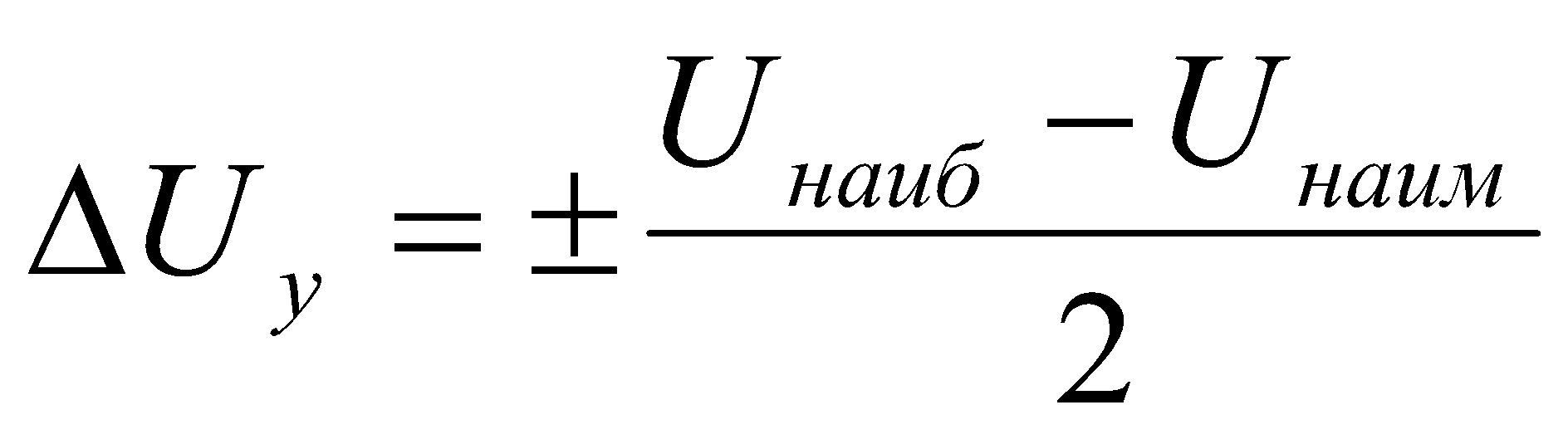 где Uнаиб , Uнаим – наибольшее и наименьшее значения выходного напряжения, В.Значения установившегося отклонения напряжения δUу  в процентах, вычисляют по формуле: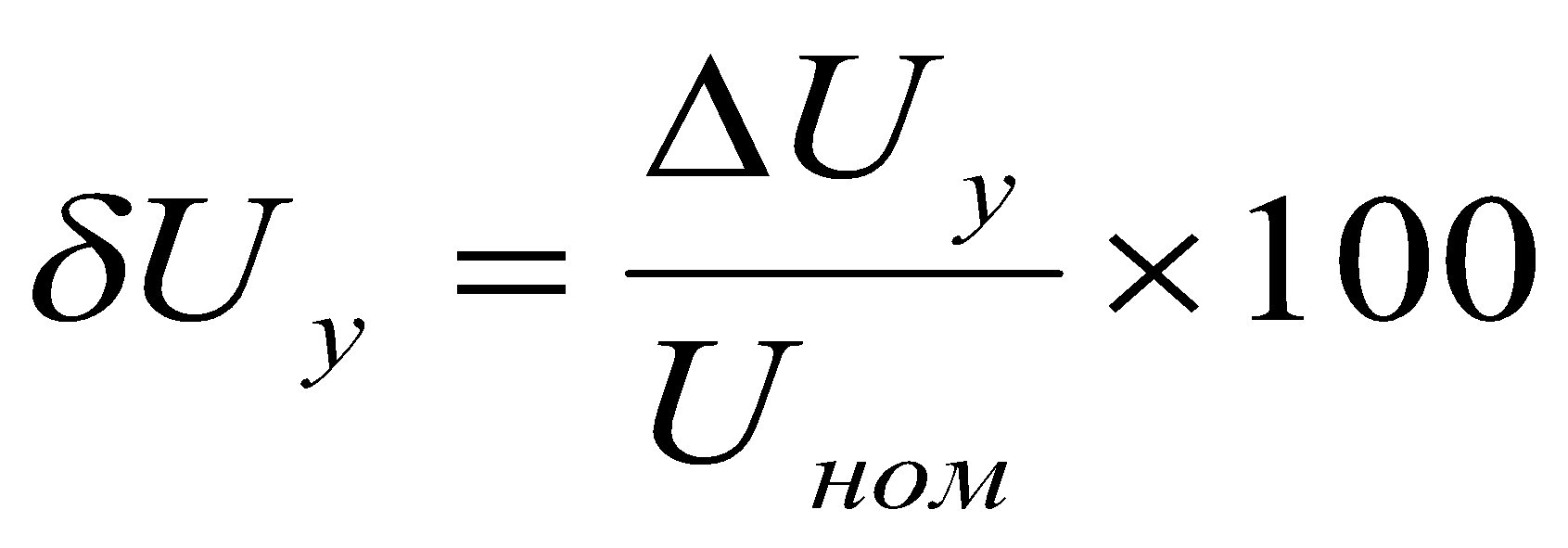 где Uном – номинальное значение выходного напряжения.Оборудование считают выдержавшим испытание, если значения установившихся отклонений выходного напряжения находятся в диапазонах нормированных значений.При отключенном внешнем напряжении и переходе на батареи, подключить цифровой мультиметр класса точности не хуже 0,5 на выход ИБП и  определить начальное значение выходного напряжения. Измерять выходное напряжение при нормированных наименьших и наибольших значениях выходного тока.За результат измерений принимают наибольшее и наименьшее по абсолютным значениям выходное напряжение.Значение установившегося отклонения выходного напряжения ΔUу, в вольтах при нормировании отклонения в виде симметричного допуска вычисляют по формуле:где Uнаиб , Uнаим – наибольшее и наименьшее значения выходного напряжения, В.Значения установившегося отклонения напряжения δUу  в процентах, вычисляют по формуле:где Uном – номинальное значение выходного напряжения.Оборудование считают выдержавшим испытание, если значения установившихся отклонений выходного напряжения находятся в диапазонах нормированных значений.Ожидаемый результатВыходное напряжение  ИБП при переходе на АКБ не  хуже 220В±10%.Выходное напряжение  ИБП при переходе на АКБ не  хуже 220В±10%.Комментарии☐  Tест пройден☐  Tест пройден☐  Тест не пройденЦель1.Проверить частоту выходного напряжения ИБП  при переходе на АКБ, и его соответствие заявленным параметрам..1.Проверить частоту выходного напряжения ИБП  при переходе на АКБ, и его соответствие заявленным параметрам..ПроцедураПри отключенном внешнем напряжении и переходе на батареи, подключить цифровой мультиметр на выход ИБП и  определить начальное значение частоты выходного напряжения fн при номинальном токе нагрузки;Поочередно устанавливать значения выходного тока, равные номинальному, наибольшему и наименьшему нормированным значениям и при каждом из них повторять измерения частоты выходного напряженияЗа результаты измерений принимают наибольшее и наименьшее значения частоты выходного напряжения.Значение установившегося отклонения частоты выходного напряжения при нормировании отклонения в виде симметричного допуска Δfу, в герцах, вычисляют по формуле: 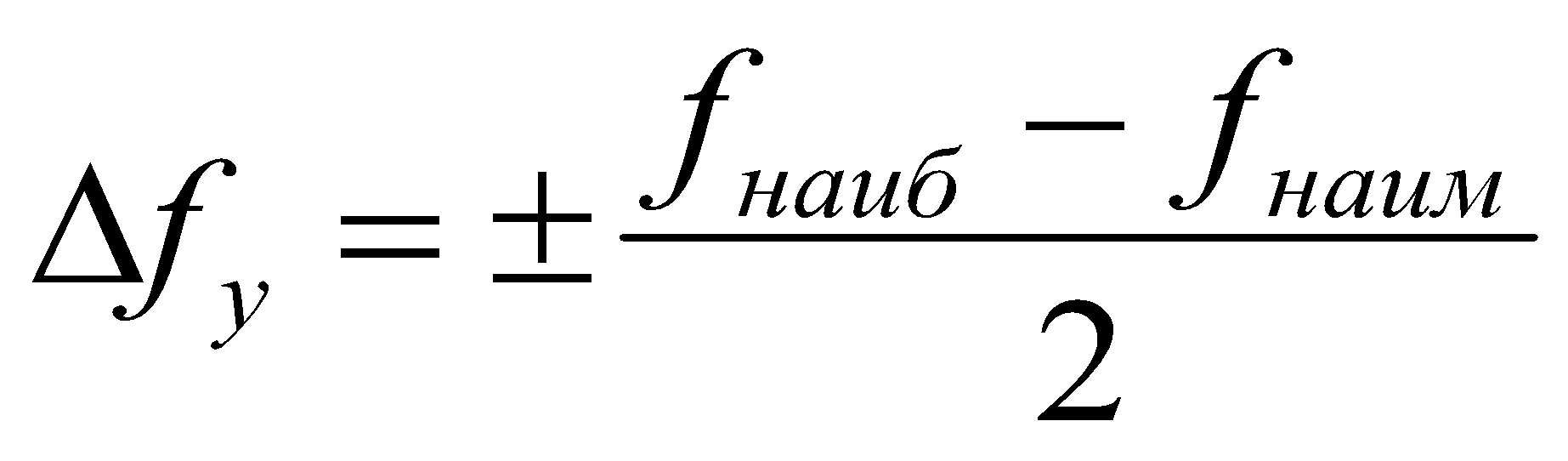 где fнаиб , fнаим – наибольшее и наименьшее значения частоты выходного напряжения, Гц.Значение установившегося отклонения частоты выходного напряжения dfу, в процентах, вычисляют по формуле: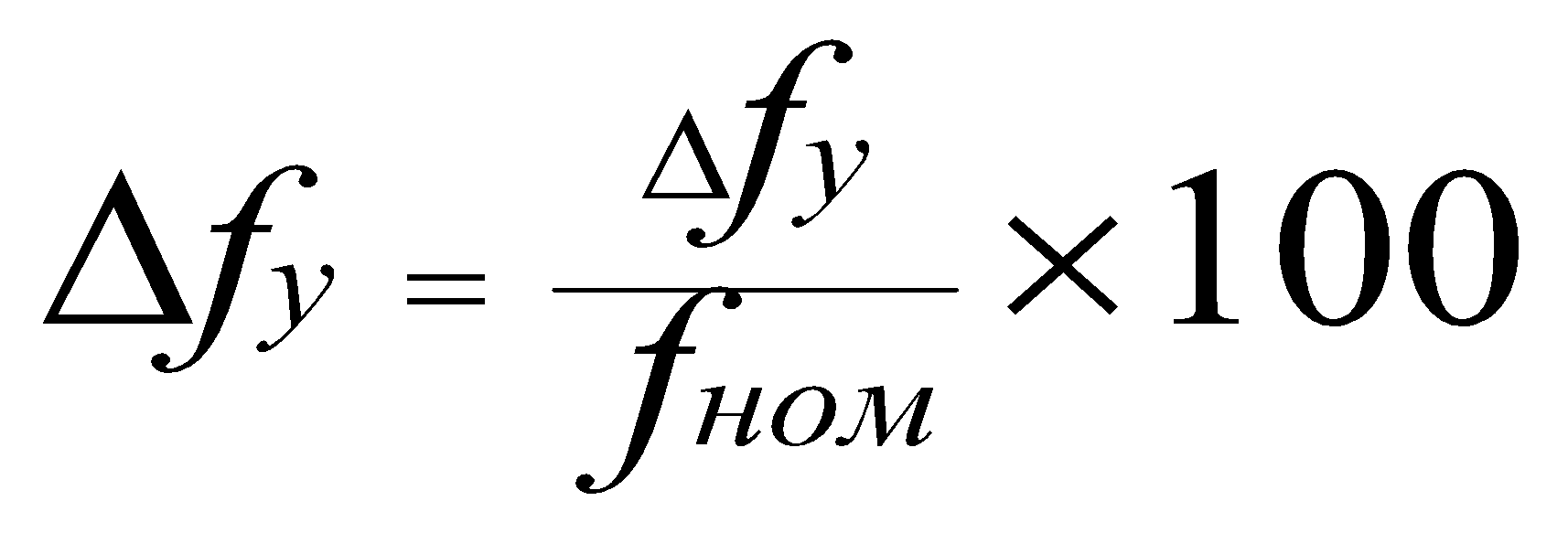 где fном – номинальное значение частоты выходного напряжения, Гц...При отключенном внешнем напряжении и переходе на батареи, подключить цифровой мультиметр на выход ИБП и  определить начальное значение частоты выходного напряжения fн при номинальном токе нагрузки;Поочередно устанавливать значения выходного тока, равные номинальному, наибольшему и наименьшему нормированным значениям и при каждом из них повторять измерения частоты выходного напряженияЗа результаты измерений принимают наибольшее и наименьшее значения частоты выходного напряжения.Значение установившегося отклонения частоты выходного напряжения при нормировании отклонения в виде симметричного допуска Δfу, в герцах, вычисляют по формуле: где fнаиб , fнаим – наибольшее и наименьшее значения частоты выходного напряжения, Гц.Значение установившегося отклонения частоты выходного напряжения dfу, в процентах, вычисляют по формуле:где fном – номинальное значение частоты выходного напряжения, Гц...Ожидаемый результатУстановившееся отклонение частоты выходного напряжения при работе ИБП от АКБ не хуже 50±0,2 Гц.Установившееся отклонение частоты выходного напряжения при работе ИБП от АКБ не хуже 50±0,2 Гц.Комментарии☐  Tест пройден☐  Tест пройден☐  Тест не пройденЦель1. Определить форму сигнала выходного напряжения и коэффициента нелинейных искажений (THD) кривой выходного напряжения (при работе на активную нагрузку) при работе ИБП от АКБ и сравнить с заявленными1. Определить форму сигнала выходного напряжения и коэффициента нелинейных искажений (THD) кривой выходного напряжения (при работе на активную нагрузку) при работе ИБП от АКБ и сравнить с заявленнымиПроцедураПри отключенном внешнем напряжении и переходе на батареи, подключить цифровой мультиметр и анализатор сети на выход ИБП и  установить значение выходного тока, равное номинальному .Измерять коэффициент искажений синусоидальности кривой выходного напряжения kвых, в процентах, за нормированный интервал времени;Поочередно устанавливать значения выходного тока, равные номинальному, нормированным наибольшему и наименьшему значениям, и при каждом из них измеряют коэффициент kвых;ИБП считают выдержавшими испытание, если значение коэффициента искажения синусоидальности кривой выходного напряжения не превышает нормированного значения.При отключенном внешнем напряжении и переходе на батареи, подключить цифровой мультиметр и анализатор сети на выход ИБП и  установить значение выходного тока, равное номинальному .Измерять коэффициент искажений синусоидальности кривой выходного напряжения kвых, в процентах, за нормированный интервал времени;Поочередно устанавливать значения выходного тока, равные номинальному, нормированным наибольшему и наименьшему значениям, и при каждом из них измеряют коэффициент kвых;ИБП считают выдержавшими испытание, если значение коэффициента искажения синусоидальности кривой выходного напряжения не превышает нормированного значения.Ожидаемый результаткоэффициента искажения синусоидальности кривой выходного напряжения не превышает 20%коэффициента искажения синусоидальности кривой выходного напряжения не превышает 20%Комментарии☐  Tест пройден☐  Tест пройден☐  Тест не пройденЦель1. Определить выходную мощность ИБП и сравнить с заявленной1. Определить выходную мощность ИБП и сравнить с заявленнойПроцедураПодать на вход ИБП номинальное напряжение.Подключить к выходным клеммам ИБП цифровой мультиметр класса точности не хуже 0,5 и  токовые клещи.. Подключить номинальную нагрузку, соответствующую заявленной мощности установленного ИБП. Убедиться в нормальной работе ИБП без перехода в аварии и понижения напряжения.. Рассчитать Рвых – мощность, измеренную на выходе, Вт;Подать на вход ИБП номинальное напряжение.Подключить к выходным клеммам ИБП цифровой мультиметр класса точности не хуже 0,5 и  токовые клещи.. Подключить номинальную нагрузку, соответствующую заявленной мощности установленного ИБП. Убедиться в нормальной работе ИБП без перехода в аварии и понижения напряжения.. Рассчитать Рвых – мощность, измеренную на выходе, Вт;Ожидаемый результатРассчитанная  мощность должна быть не меньше заявленной.Рассчитанная  мощность должна быть не меньше заявленной.Комментарии☐  Tест пройден☐  Tест пройден☐  Тест не пройденЦель1. Провести проверку  коэффициента полезного действия  1. Провести проверку  коэффициента полезного действия  ПроцедураПодать на вход ИБП номинальное напряжение.Подключить к входным клеммам ИБП цифровой мультиметр класса точности не хуже 0,5 и  токовые клещи. Подключить номинальную нагрузку, соответствующую заявленной мощности установленного ИБП. Рассчитать мощность во входной   цепи.Подключить к выходным клеммам ИБП цифровой мультиметр класса точности не хуже 0,5 и  токовые клещи. Рассчитать мощность во выходной   цепи.Вычислить значение к.п.д. (η), в процентах, по формуле:                 η= ( Рвых : Рвх) х 100%Рвх – мощность, измеренная на входе, Вт;Рвых – мощность, измеренная на выходе, Вт;Подать на вход ИБП номинальное напряжение.Подключить к входным клеммам ИБП цифровой мультиметр класса точности не хуже 0,5 и  токовые клещи. Подключить номинальную нагрузку, соответствующую заявленной мощности установленного ИБП. Рассчитать мощность во входной   цепи.Подключить к выходным клеммам ИБП цифровой мультиметр класса точности не хуже 0,5 и  токовые клещи. Рассчитать мощность во выходной   цепи.Вычислить значение к.п.д. (η), в процентах, по формуле:                 η= ( Рвых : Рвх) х 100%Рвх – мощность, измеренная на входе, Вт;Рвых – мощность, измеренная на выходе, Вт;Ожидаемый результатРассчитанный кпд должен быть не меньше 95% заявленной.Рассчитанный кпд должен быть не меньше 95% заявленной.Комментарии☐  Tест пройден☐  Tест пройден☐  Тест не пройденЦель1. Провести проверку  времени переключения ИБП на АКБ1. Провести проверку  времени переключения ИБП на АКБПроцедураПодключить к ИБП источник питания с номинальным напряжением.Подключить к выходным клеммам ИБП цифровой мультиметр класса точности не хуже 0,5 и осциллограф. Подключить номинальную нагрузку, соответствующую мощности установленного ИБП. Отключить внешнее напряжение питания ИБП.По осциллографу зафиксировать время  переключения на АКБ.Включить внешнее напряжение.По осциллографу зафиксировать процесс переключения перехода работы от сети.Подключить к ИБП источник питания с номинальным напряжением.Подключить к выходным клеммам ИБП цифровой мультиметр класса точности не хуже 0,5 и осциллограф. Подключить номинальную нагрузку, соответствующую мощности установленного ИБП. Отключить внешнее напряжение питания ИБП.По осциллографу зафиксировать время  переключения на АКБ.Включить внешнее напряжение.По осциллографу зафиксировать процесс переключения перехода работы от сети.Ожидаемый результатВремя  переключения на АКБ не более 4мс и соответствует заявленному. Переключение работы от сети должно произойти после синфазности напряжения сети и инвертора ИБП.Время  переключения на АКБ не более 4мс и соответствует заявленному. Переключение работы от сети должно произойти после синфазности напряжения сети и инвертора ИБП.Комментарии☐  Tест пройден☐  Tест пройден☐  Тест не пройденЦель1. Провести проверку  защиты   ИБП от короткого замыкания (КЗ).1. Провести проверку  защиты   ИБП от короткого замыкания (КЗ).ПроцедураЗамкнуть накоротко выходные клемм ИБП ( создать КЗ).  Подать внешнее напряжение питания ИБП.Зафиксировать срабатывание автоматической защиты ИБП.Отключить питание ИБП, и устранить КЗ, дождаться восстановление защиты.Повторить пп .№ 1,2,3  5 раз.Замкнуть накоротко выходные клемм ИБП ( создать КЗ).  Подать внешнее напряжение питания ИБП.Зафиксировать срабатывание автоматической защиты ИБП.Отключить питание ИБП, и устранить КЗ, дождаться восстановление защиты.Повторить пп .№ 1,2,3  5 раз.Ожидаемый результатЗащита от КЗ срабатывает и восстанавливается после устранения КЗ.Защита от КЗ срабатывает и восстанавливается после устранения КЗ.Комментарии☐  Tест пройден☐  Tест пройден☐  Тест не пройден Цель1. Провести проверку  защиты    от перегрузки по току на выходе ИБП.1. Провести проверку  защиты    от перегрузки по току на выходе ИБП.ПроцедураПодключить к ИБП источник питания с номинальным напряжением.Подключить к выходным клеммам ИБП цифровой мультиметр класса точности не хуже 0,5, осциллограф и токовые клещи Подключить на выход ИБП регулируемую  нагрузку. Плавно увеличивать величину нагрузки. Зафиксировать момент срабатывания защиты.Подключить к ИБП источник питания с номинальным напряжением.Подключить к выходным клеммам ИБП цифровой мультиметр класса точности не хуже 0,5, осциллограф и токовые клещи Подключить на выход ИБП регулируемую  нагрузку. Плавно увеличивать величину нагрузки. Зафиксировать момент срабатывания защиты.Ожидаемый результатЗащита от перегрузки по току срабатывает в соответствии с заявленными параметрами и восстанавливается после устранения перегрузки.Защита от перегрузки по току срабатывает в соответствии с заявленными параметрами и восстанавливается после устранения перегрузки.Комментарии☐  Tест пройден☐  Tест пройден☐  Тест не пройден Цель1 Проверить защиту батарей ИБП от глубокого разряда.1 Проверить защиту батарей ИБП от глубокого разряда.ПроцедураПодключить к клеммам АКБ ИБП цифровой мультиметр класса точности не хуже 0,5.. Подключить к выходу ИБП номинальную нагрузку.Запустить ИБП без внешнего питания на разряд.Проконтролировать напряжение отключения АКБ.Подключить к клеммам АКБ ИБП цифровой мультиметр класса точности не хуже 0,5.. Подключить к выходу ИБП номинальную нагрузку.Запустить ИБП без внешнего питания на разряд.Проконтролировать напряжение отключения АКБ.Ожидаемый результатНапряжение отключения АКБ должно быть не менее 10,5В на батарею ( если иное не указано в руководстве по эксплуатации ИБП).Напряжение отключения АКБ должно быть не менее 10,5В на батарею ( если иное не указано в руководстве по эксплуатации ИБП).Комментарии☐  Tест пройден☐  Tест пройден☐  Тест не пройден Цель1 Проверить защиту батарей ИБП от  от перезаряда .1 Проверить защиту батарей ИБП от  от перезаряда .ПроцедураПодключить к клеммам АКБ ИБП цифровой мультиметр класса точности не хуже 0,5.. Подключить  ИБП  к внешней сети не менее чем на 10 час.Проконтролировать напряжение на АКБ в конце заряда. Подключить к клеммам АКБ ИБП цифровой мультиметр класса точности не хуже 0,5.. Подключить  ИБП  к внешней сети не менее чем на 10 час.Проконтролировать напряжение на АКБ в конце заряда. Ожидаемый результатНапряжение на полностью заряженной АКБ должно быть не более указанного  в руководстве по эксплуатации АКБ.Напряжение на полностью заряженной АКБ должно быть не более указанного  в руководстве по эксплуатации АКБ.Комментарии☐  Tест пройден☐  Tест пройден☐  Тест не пройден ЦельПроверить электропитание нагрузки с одновременным непрерывным зарядом (подзарядом) аккумуляторной батареи.Проверить электропитание нагрузки с одновременным непрерывным зарядом (подзарядом) аккумуляторной батареи.ПроцедураПодключить к клеммам АКБ ИБП цифровой мультиметр класса точности не хуже 0,5 и токовые клещи. Подключить к выходу ИБП номинальную нагрузку.Подключить  ИБП  к внешней сети.Замерить ток заряда АКБ ( не менее 0,1С10 от емкости АКБ).Проконтролировать напряжение на АКБ.. Подключить к клеммам АКБ ИБП цифровой мультиметр класса точности не хуже 0,5 и токовые клещи. Подключить к выходу ИБП номинальную нагрузку.Подключить  ИБП  к внешней сети.Замерить ток заряда АКБ ( не менее 0,1С10 от емкости АКБ).Проконтролировать напряжение на АКБ.. Ожидаемый результатТок заряда АКБ должен быть не менее 0,1С10 от емкости АКБ при включенной нагрузке.Ток заряда АКБ должен быть не менее 0,1С10 от емкости АКБ при включенной нагрузке.Комментарии☐  Tест пройден☐  Tест пройден☐  Тест не пройден ЦельПроверить временя  резервной работы ИБП от батарейПроверить временя  резервной работы ИБП от батарейПроцедураПодключить к ИБП с полностью заряженными батареями нагрузку Отключить внешнее напряжение питания ИПБЗафиксировать время работы ИБП на АКБ. Подключить к ИБП с полностью заряженными батареями нагрузку Отключить внешнее напряжение питания ИПБЗафиксировать время работы ИБП на АКБ. Ожидаемый результатВремя работы ИБП на АКБ должно соответствовать расчетномуВремя работы ИБП на АКБ должно соответствовать расчетномуКомментарии☐  Tест пройден☐  Tест пройден☐  Тест не пройден ЦельПроверить работу местной сигнализации ИБП при различных режимах работы.Проверить работу местной сигнализации ИБП при различных режимах работы.ПроцедураПодключить к ИБП источник питания с номинальнымнапряжением. Имитировать аварийные события (пропадание входного напряжения, низкий заряд АКБ,КЗ). Подключить к ИБП источник питания с номинальнымнапряжением. Имитировать аварийные события (пропадание входного напряжения, низкий заряд АКБ,КЗ). Ожидаемый результатПри наступлении аварийных событий местная сигнализация (световая, звуковая) должна реагировать в соответствии с заявленными параметрами.При наступлении аварийных событий местная сигнализация (световая, звуковая) должна реагировать в соответствии с заявленными параметрами.Комментарии☐  Tест пройден☐  Tест пройден☐  Тест не пройден ЦельПроверить функцию  ИБП «холодный старт».Проверить функцию  ИБП «холодный старт».ПроцедураОтключить  от  ИБП источник питания.       2    При подключенной номинальной нагрузке включить ИБП.Отключить  от  ИБП источник питания.       2    При подключенной номинальной нагрузке включить ИБП.Ожидаемый результатИБП должен нормально работать от АКБ при «холодном старте».ИБП должен нормально работать от АКБ при «холодном старте».Комментарии☐  Tест пройден☐  Tест пройден☐  Тест не пройден Цель      1	Проверить функцию  ИБП «автоматическая перезагрузка».      1	Проверить функцию  ИБП «автоматическая перезагрузка».ПроцедураОтключить  от  ИБП источник питания. Разрядить батарею номинальной нагрузкой до выключения ИБП.Подать на вход ИБП номинальное напряжение питанияОтключить  от  ИБП источник питания. Разрядить батарею номинальной нагрузкой до выключения ИБП.Подать на вход ИБП номинальное напряжение питанияОжидаемый результатИБП должен автоматически включиться при подачи напряжения .ИБП должен автоматически включиться при подачи напряжения .Комментарии☐  Tест пройден☐  Tест пройден☐  Тест не пройден Цель      1	Проверить синфазность напряжения.      1	Проверить синфазность напряжения.ПроцедураПодать на вход осциллографа напряжение сети и инвертора ИБП.Убедиться в синфазности напряжения инвертора ИБП и сетиПодать на вход осциллографа напряжение сети и инвертора ИБП.Убедиться в синфазности напряжения инвертора ИБП и сетиОжидаемый результатФаза инвертора ИБП должна совпадать с фазой сетевого напряжения.Фаза инвертора ИБП должна совпадать с фазой сетевого напряжения.Комментарии☐  Tест пройден☐  Tест пройден☐  Тест не пройден ЦельПроверка внешнего вида,  комплектации, документации и соответствия требуемым габаритам и емкости, взвешивание.Проверка внешнего вида,  комплектации, документации и соответствия требуемым габаритам и емкости, взвешивание.ПроцедураПровести визуальный осмотр АКБ  на соответствие ТТ, проверить комплектацию и документацию., взвесить АКБ.Провести визуальный осмотр АКБ  на соответствие ТТ, проверить комплектацию и документацию., взвесить АКБ.Ожидаемый результатКомплектация:АКБ (такие же как в ИБП);Соединительные провода для соединения АКБ           ДокументацияДля АКБ: Технические характеристики, Руководство по эксплуатации, разрядные таблицы.Вес АКБ соответствует заявленному.Комплектация:АКБ (такие же как в ИБП);Соединительные провода для соединения АКБ           ДокументацияДля АКБ: Технические характеристики, Руководство по эксплуатации, разрядные таблицы.Вес АКБ соответствует заявленному.Комментарии☐  Tест пройден☐  Tест пройден☐  Тест не пройденЦельПроверить герметичность ( наличие утечки электролита) АКБПроверить герметичность ( наличие утечки электролита) АКБПроцедураПереключить мультиметр на измерение постоянного напряженияОдин щуп мультиметра присоединить к одному полюсу АКБ, другим провести по шву, между корпусом и крышкой батареи.Переключить мультиметр на измерение постоянного напряженияОдин щуп мультиметра присоединить к одному полюсу АКБ, другим провести по шву, между корпусом и крышкой батареи.Ожидаемый результатВ случае отсутствия утечки электролита, измеренное напряжение будет стремится к 0В.   В случае отсутствия утечки электролита, измеренное напряжение будет стремится к 0В.   Комментарии☐  Tест пройден☐  Tест пройден☐  Тест не пройден